DEMANDE DE LABELLISATIONCQP – NEGOCIATEUR IMMOBILIERINFORMATIONS GENERALES ET DOCUMENTS LEGAUX, ADMINISTRATIFS ET JURIDIQUESNOM DE L’ORGANISME ET FORME SOCIALE :NUMERO DE SIRET : ADRESSE (DU SITE DE FORMATION) :MAIL POUR LA NOTIFICATION DE DECISION :ÉQUIPE AFFECTEE POUR LA PRISE EN CHARGE DE LA FORMATION ET DE L’EVALUATION DU CQP :MISE EN PLACE DISPOSITIF VAE	OUI		NON	FINANCEMENT : EXISTE-T-IL UN RESTE A CHARGE CONCERNANT LES COUTS PEDAGOGIQUES POUR L’ENTREPRISE ?SI OUI, POUR QUEL MONTANT ?SI FINANCEMENT SUR FOND PERSONNEL : QUEL MONTANT ?PIECES A FOURNIR :EXTRAIT DU KBIS (SI NON ENCORE FOURNI) :COPIE DU RECEPISSE DE NOTIFICATION DU N° D’AGREMENT (SI NON ENCORE FOURNI)SI ETABLISSEMENT D’ENSEIGNEMENT A DISTANCE, COPIE DU RECEPISSE DE NOTIFICATION DU N° D’AGREMENT (SI NON ENCORE FOURNI)ATTESTATION SUR L’HONNEUR DE LA DECLARATION ANNUELLE DU BILAN PEDAGOGIQUE ET FINANCIERAttestation QUALIOPI : 	oui		non	Si oui, merci de fournir l’attestationÉTUDE D’OPPORTUNITE (1 A 2 PAGES MAXIMUM)Analyse du secteur économique concurrentiel dans le secteur de l’immobilier en lien avec transaction de biens immobilier et fonciersDiagnostic de potentiel de recrutement des candidats et description de la procédure d’identification/recrutement des candidates au CQPLe lien avec le champ professionnel visé (lettres d’entreprises locales et/ou organisations patronales)ORGANISATION / MISE EN ŒUVRE DE LA FORMATIONÉquipe pédagogiqueDécrivez les modalités de recrutement et les critères de choix des intervenantsComplétez le tableau des intervenantsModèle de fiche UV / IntervenantImpérativement une fiche par UV et par intervenantMerci de joindre le CV de l’intervenant seulement une fois s’il intervient sur plusieurs UV (voir modèle proposé au dossier)Nom : 	Prénom :Méthodes et moyens pédagogiquesDans le respect des référentiels d’activité, compétences et évaluation du CQP qui sont en ligne sur le site, l’organisme de formation doit préciser ci-dessous quels sont les méthodes et les moyens pédagogiques développés pour atteindre les objectifs fixés par la formation, ainsi que les moyens déployés pour l’intégration des personnes en situation de handicap au tableau page 13. Les modalités d’accompagnement des stagiaires en entrepriseLe STAGE est optionnel dans la mesure où il ne sera pas obligatoire pour les personnes étant en poste dans le secteur de l’immobilier. Le STAGE sera obligatoire dans les autres cas.Préciser les modalités d’accompagnement des stagiaires nécessitant un stage pour valider l’obtention du CQP. Les modalités d’accompagnement des stagiaires en situation de Handicap en entreprisePrécisez les modalités d’accompagnement et d’aménagement des stagiaires en situation de handicap.ORGANISATION DES EVALUATIONS FINALESModalités d’organisation des évaluations finalesPrécisez les modalités d’organisations des évaluations finales (concernant l’étude de cas, du jeu de rôle et de l’entretien d’exploration) pour l’obtention du CQP en cohérence avec le référentiel d’évaluation et le règlement de délivrance du CQP (présentiel et distanciel, etc.). Précisez les modalités d’aménagement des épreuves pour les personnes en situation de handicap. Organisation et habilitation des jury partitaire d’évaluation et de jury final paritaire. Précisez les modalités d’organisation du jury paritaire d’évaluation et du jury paritaire final.Mise en œuvre de la VAE (coût / process / modalités d’accompagnement)(Cocher la case correspondante)    OUI                                  NONSi vous cochez la case OUI :Précisez les modalités d’organisation de mise en œuvre de la VAE de la recevabilité à la mise en place des évaluations et de leurs jurys, ainsi que des exemples de questions posées par les jurys. Précisez si votre organisme met en place un accompagnement pour les candidats et selon quelles modalités. SUIVI DES TITULAIRES APRES L’OBTENTION DU CQPSi antérioritéAvez-vous des promotions de titulaires ?Si oui, merci de renseigner obligatoirement les tableaux suivants qui sont une condition nécessaire pour demander la labellisationRESULTATS OFFICIELS (joindre obligatoirement le PV de DELIBERATION correspondant au modèle fourni signé par les membres du JURY)Tableau de placement des stagiaires à 6 moisPromotion année 2021 (sessions d’examens exclusivement novembre-décembre 2021)Promotion Année 2022 (sessions d’examens exclusivement janvier 2022)								 Date : ………………………Nom : ………………………Signature :ANNEXE 1/ CV MODELERemplacer par l’intitulé de la formationRemplacer par Nom(s) Prénom(s)[Décrire séparément chaque expérience professionnelle. Commencer par la plus récente.][Décrivez séparément chaque action. Commencez par la plus récente.][Supprimer les champs non remplis.]Directeur/ Responsable pédagogiqueRéférent pour l’organisation des épreuves d’évaluationNom :Tél. : Mail : Nom :Tél. : Mail :Référent handicapAssistant-eNom :Tél. : Mail :Nom :Tél. : Mail :BC1Modules de formation ou UVDurées estimées(A titre indicatif)Noms du ou des intervenant(s)En lien avec les CV jointsRechercher des clients – Vendeurs pour obtenir des mandats de ventes de biens immobiliers et fonciersM1 - Prospection de biens immobiliers (habitations et terrains) dans un secteur géographique donné3 jours, 21 heuresRechercher des clients – Vendeurs pour obtenir des mandats de ventes de biens immobiliers et fonciersM2 - Participation à l’estimation d'un bien Immobilier et /ou foncier3 jours, 21 heures Rechercher des clients – Vendeurs pour obtenir des mandats de ventes de biens immobiliers et fonciersM3 - Prise d’un mandat immobilier3 jours, 21 heures Rechercher des clients – Vendeurs pour obtenir des mandats de ventes de biens immobiliers et fonciersM4 - Participation à la promotion commerciale du bien immobilier et ou foncier1 jour, 7 heures Rechercher des clients – Vendeurs pour obtenir des mandats de ventes de biens immobiliers et fonciersNombre d’heures total de formation10 jours, soit 70 heures10 jours, soit 70 heuresBC2Modules de formation ou UVDurées estimées(A titre indicatif)Noms du ou des intervenant(s)En lien avec les CV jointsAccompagner le client acquéreur pour identifier les biens immobiliers et fonciers à acheter locationM1 - Prise en charge du client - acquéreur2 jours, 14 heures Accompagner le client acquéreur pour identifier les biens immobiliers et fonciers à acheter locationM2 - Analyse de la demande du client- acquéreur2 jours, 14 heuresAccompagner le client acquéreur pour identifier les biens immobiliers et fonciers à acheter locationM3 - Présentation des biens immobiliers et fonciers2 jours, 14 heuresAccompagner le client acquéreur pour identifier les biens immobiliers et fonciers à acheter locationM4 - Visite des biens immobiliers et/ou fonciers2 jours, 14 heures Accompagner le client acquéreur pour identifier les biens immobiliers et fonciers à acheter locationNombre d’heures total de formation8 jours, soit 56 heures8 jours, soit 56 heuresBC3Modules de formation ou UVDurées estimées(A titre indicatif)Noms du ou des intervenant(s)En lien avec les CV jointsEffectuer l’intermédiation entre le client acquéreur et le client vendeur, afin de contractualiser l’acte de vente du bien immobilier et/ou foncierM1 - Elaboration d’une promesse d’achat avec le client acquéreur3 jours, 21 heuresEffectuer l’intermédiation entre le client acquéreur et le client vendeur, afin de contractualiser l’acte de vente du bien immobilier et/ou foncierM2 - Présentation de l’offre d’achat du bien immobilier au client-vendeur2 jours, 14 heuresEffectuer l’intermédiation entre le client acquéreur et le client vendeur, afin de contractualiser l’acte de vente du bien immobilier et/ou foncierM3 - Préparation de l’avant contrat3 jours, 21 heuresEffectuer l’intermédiation entre le client acquéreur et le client vendeur, afin de contractualiser l’acte de vente du bien immobilier et/ou foncierM4 - Suivi de l’avant contrat jusqu’à à la réitération de la vente3 jours, 21 heuresEffectuer l’intermédiation entre le client acquéreur et le client vendeur, afin de contractualiser l’acte de vente du bien immobilier et/ou foncierNombre d’heures total de formation11 Jours, soit 77 heures11 Jours, soit 77 heuresModule de formation transverse à l’ensemble des blocs de compétences du CQPDurées estiméesNoms du ou des intervenant(s)En lien avec les CV jointsSocle introductif communIntroduction au secteur de l’immobilier/ Loi Hoguet2 jours Bloc 12 jours Bloc 22 jours Bloc 3soit 42 heuresDurée formation totale245 heures (35 jours)Durée stage (Optionnel -Cf page 14)120 heures (17 jours)Titre du diplôme en relation avec la matière enseignéeAnnée d’obtentionÉtablissementExpérience professionnelle en relation avec la matière enseignéeDe … à …EntreprisePoste occupéBC1Modules de formation ou UVDurées estiméesMéthodes et moyens pédagogiques (présentiel et/ou distanciel)Rechercher des clients – vendeurs pour obtenir des mandats de ventes de biens immobiliers et fonciersM1 - Prospection de biens immobiliers (habitations et terrains) dans un secteur géographique donné3 jours, 21 heuresRechercher des clients – vendeurs pour obtenir des mandats de ventes de biens immobiliers et fonciersM2 - Participation à l’estimation d'un bien Immobilier et /ou foncier3 jours, 21 heuresRechercher des clients – vendeurs pour obtenir des mandats de ventes de biens immobiliers et fonciersM3 - Prise d’un mandat immobilier3 jours, 21 heuresRechercher des clients – vendeurs pour obtenir des mandats de ventes de biens immobiliers et fonciersM4 - Participation à la promotion commerciale du bien immobilier et ou foncier1 jour, 7 heuresBC2BC2Modules de formation ou UVDurées estiméesMéthodes et moyens pédagogiquesMéthodes et moyens pédagogiquesMéthodes et moyens pédagogiquesAccompagner le client acquéreur pour identifier les biensImmobiliers et foncier à acheter LocationAccompagner le client acquéreur pour identifier les biensImmobiliers et foncier à acheter LocationM1 - Prise en charge du client - acquéreur2 jours, 14 heuresAccompagner le client acquéreur pour identifier les biensImmobiliers et foncier à acheter LocationAccompagner le client acquéreur pour identifier les biensImmobiliers et foncier à acheter LocationM2 - Analyse de la demande du client- acquéreur2 jours, 14 heuresAccompagner le client acquéreur pour identifier les biensImmobiliers et foncier à acheter LocationAccompagner le client acquéreur pour identifier les biensImmobiliers et foncier à acheter LocationM3 - Présentation des biens immobiliers et fonciers2 jours, 14 heuresAccompagner le client acquéreur pour identifier les biensImmobiliers et foncier à acheter LocationAccompagner le client acquéreur pour identifier les biensImmobiliers et foncier à acheter LocationM4 - Visite des biens immobiliers et/ou fonciers2 jours, 14 heuresBC3BC3Modules de formation ou UVDurées estiméesMéthodes et moyens pédagogiquesMéthodes et moyens pédagogiquesEffectuer l’intermédiation entre le client acquéreur et le client vendeur, afin de contractualiser l’actede vente du bien immobilier et/ou foncierEffectuer l’intermédiation entre le client acquéreur et le client vendeur, afin de contractualiser l’actede vente du bien immobilier et/ou foncierM1 - Elaboration d’une promesse d’achat avec le client acquéreur3 jours, 21 heuresEffectuer l’intermédiation entre le client acquéreur et le client vendeur, afin de contractualiser l’actede vente du bien immobilier et/ou foncierEffectuer l’intermédiation entre le client acquéreur et le client vendeur, afin de contractualiser l’actede vente du bien immobilier et/ou foncierM2 - Présentation de l’offre d’achat du bien immobilier au client-vendeur2 jours, 14 heuresEffectuer l’intermédiation entre le client acquéreur et le client vendeur, afin de contractualiser l’actede vente du bien immobilier et/ou foncierEffectuer l’intermédiation entre le client acquéreur et le client vendeur, afin de contractualiser l’actede vente du bien immobilier et/ou foncierM3 - Préparation de l’avant contrat3 jours, 21 heuresEffectuer l’intermédiation entre le client acquéreur et le client vendeur, afin de contractualiser l’actede vente du bien immobilier et/ou foncierEffectuer l’intermédiation entre le client acquéreur et le client vendeur, afin de contractualiser l’actede vente du bien immobilier et/ou foncierM4 - Suivi de l’avant contrat jusqu’à à la réitération de la vente3 jours, 21 heuresMOYENS DEPLOYES PAR L’ORGANISME DE FORMATION POUR FAVORISER LE BON DEROULEMENT DE LA FORMATION POUR LES PERSONNES EN SITUATION DE HANDICAPMOYENS DEPLOYES PAR L’ORGANISME DE FORMATION POUR FAVORISER LE BON DEROULEMENT DE LA FORMATION POUR LES PERSONNES EN SITUATION DE HANDICAPMOYENS DEPLOYES PAR L’ORGANISME DE FORMATION POUR FAVORISER LE BON DEROULEMENT DE LA FORMATION POUR LES PERSONNES EN SITUATION DE HANDICAPMOYENS DEPLOYES PAR L’ORGANISME DE FORMATION POUR FAVORISER LE BON DEROULEMENT DE LA FORMATION POUR LES PERSONNES EN SITUATION DE HANDICAPPromotionsCandidats entrantsCandidats présentésCandidats admis ou pasPourcentage de réussite2021 (sessions d’examen novembre -décembre exclusivement)2022 (sessions d’examen janvier exclusivement)PromotionFormation InitialeFormation InitialeFormation ContinueFormation ContinueFormation ContinueVAEVAENombre total de titresNombre total de titresPromotionStatut d'élèveou d'étudiant(e)En contratd'apprentissageStatut deStagiairede la formationprofessionnelleEn contrat deprofessionnalisation20212022Initiales des titulaires de la certificationOrigine des candidatsOrigine des candidatsEmploi dans les 6 mois après l’octroi de la certification professionnelleEmploi dans les 6 mois après l’octroi de la certification professionnelleEmploi dans les 6 mois après l’octroi de la certification professionnelleEmploi dans les 6 mois après l’octroi de la certification professionnelleEmploi dans les 6 mois après l’octroi de la certification professionnelleEmploi actuel (12 à 24 mois) Emploi actuel (12 à 24 mois) Emploi actuel (12 à 24 mois) Emploi actuel (12 à 24 mois) Initiales des titulaires de la certificationDiplôme ou niveau d’études (domaine)Expérience professionnelle(métier et durée)Fonction et statutType de contratNom de l’entrepriseet secteur d’activitésRémuné-ration brute annuelleFonction et statutFonction et statutType de contratNom de l’entrepriseet secteur d’activitésRémunération brute annuelleRémunération brute annuelleInitiales des titulaires de la certificationOrigine des candidatsOrigine des candidatsEmploi dans les 6 mois après l’octroi de la certification professionnelleEmploi dans les 6 mois après l’octroi de la certification professionnelleEmploi dans les 6 mois après l’octroi de la certification professionnelleEmploi dans les 6 mois après l’octroi de la certification professionnelleEmploi dans les 6 mois après l’octroi de la certification professionnelleEmploi actuel (12 à 24 mois) Emploi actuel (12 à 24 mois) Emploi actuel (12 à 24 mois) Emploi actuel (12 à 24 mois) Initiales des titulaires de la certificationDiplôme ou niveau d’études (domaine)Expérience professionnelle(métier et durée)Fonction et statutType de contratNom de l’entrepriseet secteur d’activitésRémuné-ration brute annuelleFonction et statutFonction et statutType de contratNom de l’entrepriseet secteur d’activitésRémunération brute annuelleRémunération brute annuelleINFORMATION PERSONNELLERemplacer par Nom(s) Prénom(s) [Tous les champs du CV sont facultatifs. Supprimer les champs non remplis.][Tous les champs du CV sont facultatifs. Supprimer les champs non remplis.]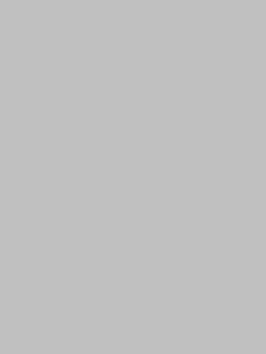  Remplacer par numéro de rue, nom de rue, code postal, localité, pays 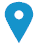  Remplacer par numéro de téléphone     Remplacer par numéro de portable       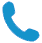 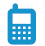  Inscrire l'adresse(s) courriel 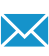 Inscrire le nom du/des site(s) web personnel(s)  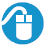 Sexe Indiquer sexe | Date de naissance jj/mm/aaaa | Nationalité Indiquer nationalité(s) MATIERE(S) DISPENSEE(S) PAR LE FORMATEURRemplacer par le nom de la matière enseignéeEXPÉRIENCE PROFESSIONNELLE DANS LE SECTEUR D’ACTIVITES DE L’IMMOBILIER (ces 15 dernières années au plus)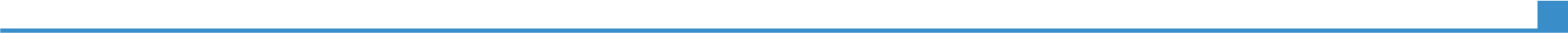 Remplacer par dates (de - à)Remplacer par la fonction ou le poste occupéRemplacer par dates (de - à)Remplacer par le nom et la localité de l’employeur (au besoin, l’adresse et le site web)Remplacer par dates (de - à)Remplacer par les principales activités et responsabilitésRemplacer par dates (de - à)DIPLÖME(S) ET FORMATION EN LIEN AVEC L’IMMOBILIERRemplacer par dates (de - à)Remplacer par la qualification obtenueRemplacer par dates (de - à)Remplacer par le nom et la localité de l'établissement d'enseignement ou de formation (au besoin le pays) Remplacer par le nom et la localité de l'établissement d'enseignement ou de formation (au besoin le pays) Remplacer par dates (de - à)Remplacer par la liste des principales matières couvertes ou compétences acquisesRemplacer par la liste des principales matières couvertes ou compétences acquisesCOMPÉTENCES PERSONNELLES EN LIEN AVEC LA MATIERE DISPENSEEAutres compétences en lien avec l’immobilierRemplacer par les compétences non mentionnées plus haut. Indiquer dans quel contexte elles ont été acquises. Exemple :Baux commerciauxINFORMATION COMPLÉMENTAIREPublicationsPrésentationsProjetsConférencesSéminairesDistinctionsAffiliationsRéférencesCours/ CertificationsSupprimer les titres non pertinents de la colonne de gauche.Exemple de projet :Nouvelle bibliothèque de Cabourg : architecte en chef, responsable des plans, des appels d’offre et de la supervision des travaux (2008-2012).